Melbourne Centre for Cities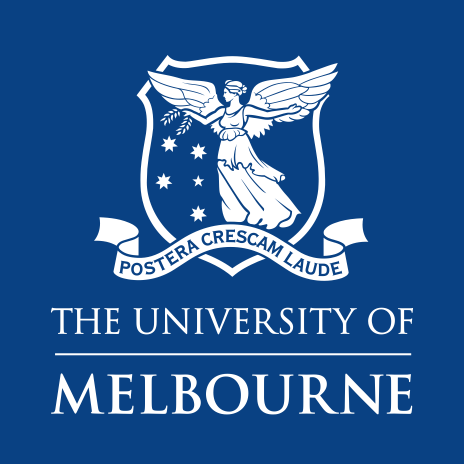 Faculty of Architecture, Building and Planning
PhD Position Opportunity 
Expressions of Interest Complete the Expression of Interest form and send a completed copy, along with your supporting documents as a single PDF document to Professor Michele Acuto, on michele.acuto@unimelb.edu.au by no later than 25 April 2022 with the name of project in the subject heading. Please ensure you include all of the following documents:A 2-3 page research proposal (including how you interpret the project’s research problem, examples of key literature, and any methods/approaches you might wish to use), An up-to-date CV (3 pages maximum), Academic transcripts from your previous degree(s), and A sample of writing. Please note that, only shortlisted applicants will be contacted and interview. If successful, you will be invited to apply for a University of Melbourne Graduate Research Degree and Scholarship in a competitive round: http://futurestudents.unimelb.edu.au/admissions/applications/research. Applicant Information Academic Details -  Please list prior tertiary qualifications and degrees completed (in chronological order) including those in which you are currently enrolled or you began a degree and did not complete  Have you completed any substantial pieces of research as part of your previous degrees?☐ Yes	☐ NoReferee 1 - Contact detailsReferee 2 - Contact detailsSUBMISSION ADVICEPlease combine this completed form and all supporting documents into a single file and rename it as follows: 2022_Your Name_EOI_A night shiftThanks for your interest.If you have any questions about this PhD opportunity or the application process, please contact Professor Michele Acuto on michele.acuto@unimelb.edu.au Applications close on Monday 25 April 2022Full name (including title)Current institution:UoM student ID (if applicable):Mailing address:Telephone contact:Email:Citizenship category:(Please indicate)Australian citizen  (   )Permanent resident  (   )New Zealand citizen holding a Special Category Visa  (   )Name of degree (e.g. Bachelor of Arts)Name of Institution & countryCurrent (CU)/ Complete (CO)/ Incomplete (INC)Date completed/ceased OR Expected date of completion (mm/yy)Program length (e.g. usual full time duration of the program)If YES, please provide a brief description.Where applicable, include title, the nature/type of research undertaken, research completion year, degree and year level of project, minimum word length of the research output, number of points or proportion of year's assessment and the final mark obtained (up to 200 words).Full name (including title):Institution:Department:Telephone:Email:Full name (including title)Institution:Department:Telephone:Email: